Додаток 1до наказу директора Департаменту освіти і науки Хмельницької ОДАвід 27.09.2019 № 345-одСклад оргкомітету обласного етапу всеукраїнських учнівських турнірів у 2019/2020 навчальному році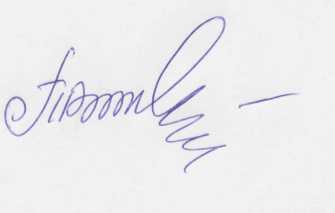 Заступник директора – начальник управління			Тетяна ДУПЛЯКФАСОЛЯОлег Іванович– директор Департаменту освіти і науки Хмельницької обласної державної адміністрації, голова оргкомітетуБЕРЕКАВіктор Євгенович– ректор Хмельницького обласного інституту післядипломної педагогічної освіти, заступник головиДУПЛЯКТетяна Василівна– заступник директора Департаменту, начальник управління освітньої діяльності та організаційного забезпечення, заступник головиГРЕБЕНЬОльга Віталіївна– методист Хмельницького обласного інституту післядипломної педагогічної освіти, секретарБЛАЖИЄВСЬКАВалентина Миколаївна– заступник начальника управління – начальник відділу загальної середньої та дошкільної освіти Департаменту освіти і науки Хмельницької обласної державної адміністраціїЗАРЕМБОВСЬКАЛариса Петрівна– головний бухгалтер Хмельницького обласного інституту післядипломної педагогічної освітиКУРМАНСЬКИЙЮрій Іванович– директор Хмельницького ліцею ІІ-ІІІ ступенів Хмельницької обласної ради ПАСІЧНИКАнатолій Панасович– начальник управління освіти виконавчого комітету Старокостянтинівської міської радиПІДГОРНАЛеся Володимирівна– директор Хмельницької санаторної школи із збереженням у складі закладу освіти інтернату з цілодобовим повним утриманням учнів (вихованців)ПОПИКНаталія Василівна– начальник відділу бухгалтерської звітності, фінансово-економічного моніторингу закладів освіти обласного підпорядкування комунального закладу «Центр організаційно-господарського забезпечення закладів освіти»ПОПИКОлександр Федорович– проректор Хмельницького обласного інституту післядипломної педагогічної освіти